           OBSEG LIKA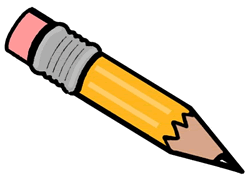 Obseg izračunamo tako, da seštejemo dolžine vseh stranic danega lika.Račun: 6 cm + 4 cm + 8 cm + 2 cm = 20 cmObseg lika  zanaša 20 cm.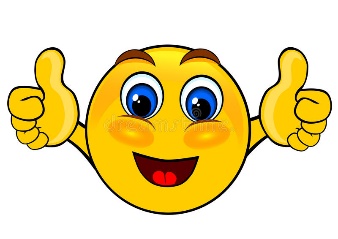 Vaja:Učbenik str. 95 / nal. 3, 4